FORMULAIRE D’INSCRIPTION 2023-2024Judo _____          Kendo _____		Judo-Jujutsu _____          Nom : ____________________________________		Prénom : ___________________________Date de naissance : ______/____/____			         Année     mois   jourPARTICIPANT(E) ou PÈRE				PARTICIPANT(E) ou MÈREEn nous donnant votre courriel, vous nous donnez la permission de vous faire parvenir des informations pertinentes du Club de Judo du Haut-Richelieu.Avez-vous pratiqué ce sport dans un autre club?	Oui : ___    Non : ___	Grade :  __________________ Date d’obtention : ___________________		JUDO : # de J. C. / J. Q. : _________________J'autorise les instructeurs et les personnes responsables du Club de Judo du Haut-Richelieu à prendre mon enfant en photo et filmer et à les utiliser pour la publicité.    Oui : ____	 Non : ____Je consens à ce que le CJHR communique mes coordonnées aux fédérations provinciales et nationales de judo, soit Judo Québec et Judo Canada. Celles-ci pourront communiquer avec moi si nécessaire pour toutes activités de judo auxquelles je suis inscrit. Aucune information ne sera divulguée à d’autres organismes sans mon consentement. _____Le judo étant un sport comportant une panoplie de techniques et impliquant des contacts physiques entre deux individus debout et au sol, le participant ou la participante doit comprendre que la pratique du judo peut comporter certains risques. _____Date :	_____/_____/_____ 	                			______________________________________	 Année    mois     jour	                           		Signature du postulant (si 18 ans et plus)Date :	_____/_____/_____		_________________________       		___________________	Année	mois     jour		Signature du parent/tuteur			Imprimer votre nom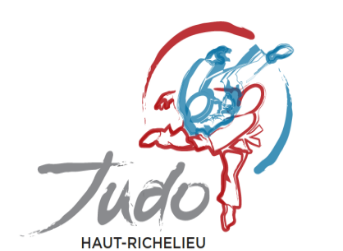 CLUB DE JUDO DU HAUT-RICHELIEU275 av. du ParcSt-Jean-sur-RichelieuQuébec, J2W 1N1www.clubjudohautrichelieu.comNom :Nom :Adresse :Adresse :Ville :Ville :Code postal :Code postal :Courriel :Courriel :Tél. :Tél. :Cell. :Cell. :